National Agriculture Training Academy (NATA)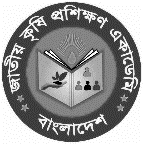 Gazipur-1701Training on “Public Procurement Procedure”Duration: 01 - 15 October 2018Name for CertificateSL.NameDesignationSignatureDR. TOFAEL AHMEDSenior Scientific Officer, BSRI, Ishurdi, PabnaMD. MAKSUDUL HAQUESenior Scientific Officer, BIRTAN, Irrigation Building, 22 Manik Mia Avenue Sheer-e-Bangla Nagar, Dhaka-1207MD. SAHED HASANAgriculture Extension Officer, Upazila Agriculture Office, Sadar, NatorePIJUSH ROYAgriculture Extension Officer, Upazila Agriculture Office, Kashiani, GopalganjG. M. WALIUL ISLAMAgriculture Extension Officer, Upazila Agriculture Office, Assasuni, SatkhiraMD. HARUN OR RASHIDAgriculture Extension Officer, Upazila Agriculture Office, Mirsharai, LakshmipurAHMED RASHED-UN-NABIAgriculture Extension Officer, Upazila Agriculture Office, Boda, PanchagarhSUMAN AHMEDAgriculture Extension Officer, Upazila Agriculture Office, Baliadangi, ThakurgaonH. M. ZAKIR HOSSAINPrincipal Scientific Officer, BJRI, Dhaka-1207MOHAMMAD SHAHIDUL ISLAMAssistant Engineer, Birampur Zone, BMDADR.MD. HARUN-OR-RASHIDSenior Scientific Officer, Regional Agricultural Research Center, BARI, Buririhat Farm, RangpurMD. IQBAL HOSSAINScientific Officer, Tube Crop Research Center, BARI, GazipurMD. SALAH UDDINCotton Development Officer, Cotton Development Board, Mymensingh ZoneMD. MOSHIUR RAHMANScientific Officer, Soil Resource Development Institute, District Office, RangpurMD. SAIDUL ISLAMPlanning Officer, Planning and Evaluation Division, BRRI, GazipurMOHAMMED DEDARUL ISLAMSenior Instructor, Agricultural Training Institute, Homna, ComillaRAZIYA TARAFDERSeed Certification Officer, District Seed Certification Office, ManikganjMD. NAZMUL HUDASeed Certification Officer, District Seed Certification Office, ChuadangaALPINA AKTERAssistant Manager, BADC, DhakaFAISAL AHMEDExecutive Engineer (Minor Irrigation), BADC, DhakaMD. SHAKHAWAT HOSSAIN SHARIFAdditional Deputy Director (Horticulture), Department of Agricultural Extension, Mirpur, DhakaMD. TOUHIDUZZAMAN KHANAgriculture Extension Officer, Metropoliton Agriculture Office, Gulshan, DhakaAHSANUL HABIB AL AZAD JANIInstructor, Agricultural Training Institutes, Faridpur